Thomas MorelliHeight: 5’3			Hair: Brown			Birthdate: 9/29/03Weight: 118			Eyes: BrownTHEATRE EXPERIENCEA Christmas Carol		Beggar Boy/School Mate	Zach Scott TheatreSingin’ In the Rain		Young Don Lockwood		Zach Scott Theatre Into The Woods		Jack				TexArts Musical Theatre AcademyGrease				Sonny				TexArts Summer IntensiveThe Imaginary Invalid		Argan				Lake Travis Middle SchoolAlice In Wonderland		White Rabbit			Lake Travis Middle SchoolFILM/TELEVISION EXPERIENCERock Candy			The Boy			UT Short Film/Tori McCarthyMrs. Mafia			Ethan				UT Pilot/Jenna CovarubiasTRAININGPre-Professional Company					Zach TheatreMusical Theatre/PPC Camp/Dance Intensive			Zach TheatreActing for Film Camp						Zach TheatrePre-Professional Acting Class					Zach TheatreMusical Theatre Academy					TexArts AcademyMusical Theatre Summer Intensive				TexArts AcademyActing Summer Camps						TexArts AcademyTheatre Arts Class 						Lake Travis Middle School	Choir								Lake Travis Middle SchoolPiano/Voice Lessons						Shaw MusicVoice Lessons							Zeller StudiosGuitar Lessons							Brian PattersonSPECIAL SKILLS/HOBBIESSinging (Tenor 1), Comedy, Engineering, Basketball, Golf, Football, Tennis, Swimming, Very SociableAWARDS/ACCOMPLISHMENTSVoted Best Actor – Lake Travis MS Advanced Theatre One Act Play Contest 20181st Chair (Tenor) – Regional Choir Competition 2017Valid US Passport						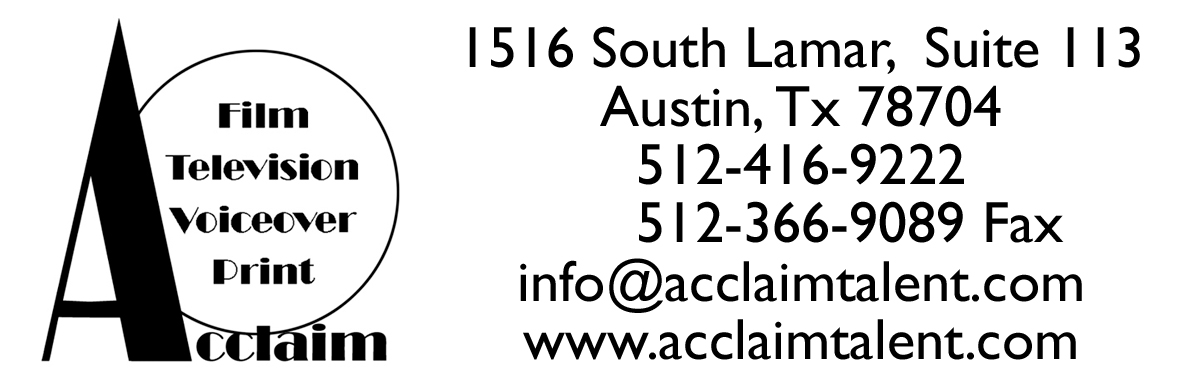 